OBEC HRUŠKY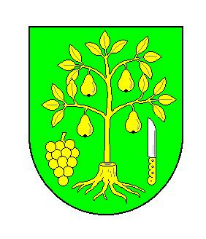 U zbrojnice č.p. 100, 691 56  HruškyIČO: 00283185, č.ú. 4420651/0100 KB BřeclavOznámení o zveřejněníV souladu se zákonem č. 250/2000 Sb., o rozpočtových pravidlech územních rozpočtů oznamujeme, že schválený Závěrečný účet svazku obcí Region Podluží 2022 včetně příloh je v elektronické podobě zveřejněn na webových stránkách Regionu Podluží:https://slovackyregion.cz/podluzi/zaverecny-ucet-svazku?view=category&id=160je v listinné podobě k nahlédnutí na Obecním úřadě v Hruškách, U Zbrojnice 100 na podatelně, případně v kanceláři svazku obcí v LanžhotěVyvěšeno: 27. 06. 2023Svěšeno: 